Poniedziałek 15.06.20201.Czytanie fragmentów bajek , rozpoznawanie tytułów bajek po słyszanym fragmencie.Wysłuchaj fragmentu bajki.Opowiedz treść wysłuchanego fragmentu bajki.Czy może już rozpoznałeś(aś) tytuł bajki.Jeżeli nie wiesz, jaka to bajka, poproś osobę starszą o przeczytanie całego tekstu .https://przedszkolecharbrowo.pl/21,1,9,scenariusz_zajecia_otwartego  bajki_basnie_ktore_znamy.html Żyła sobie raz samotna kobieta. Nie miała dzieci, a bardzo chciała mieć córeczkę. Pewnego dnia samotność dokuczyła jej tak mocno, że postanowiła udać się po pomoc do czarownicy. Ta dała jej zaczarowane ziarenko. Kiedy kobieta zasadziła je w doniczce, wyrósł z niego duży kwiat. Gdy rozchylił płatki, kobieta ujrzała w jego wnętrzu maleńką dziewczynkę. Miała cal wzrostu, więc dostała na imię...„Calineczka”.     Wtedy starsze łabędzie pochyliły przed nim głowy, a młody łabędź poczuł się zamieszany i ze wstydu schował głowę pod skrzydło. Czuł się naprawdę błogo, ale nie był dumny, ponieważ dobre serce nie jest ogarnięte pychą. Myślał o tym, ile musiał się nacierpieć, jak go prześladowano i wyszydzano zanim usłyszał, że jest najpiękniejszym z wszystkich pięknych ptaków, Słońce grzało mocno, a jego promienie pieściły smukłą szyję ptaka. W głębi serca łabędź pomyślał: „Nawet nie marzyłem o takim szczęściu, kiedy byłem jeszcze...„Brzydkie Kaczątko"    Zziębnięte ręce skostniały jej prawie, nie ma siły utrzymać w nich paczki zapałek. A gdyby zapaliła jedną dla rozgrzania? Tylko jedną zapałkę. Na wspomnienie ciepła już nie ma siły oprzeć się pokusie. Jedna zapałka tylko. Wyjmuje ostrożnie, trzask...i płonie! Cóż za wesołe światło, jasne i ciepłe, ach jak grzeje w ręce! Cudowny płomyk! Wydało się jej nagle, że siedzi przed ciepłym, żelaznym piecem na świecących nóżkach, z mosiężnymi drzwiczkami. Ach, jak ciepło! Jak grzeje duży, jasny płomień, jak wesoło się pali! Wyciągnęła nóżki spod cienkiej sukienki, aby je ogrzać także, lecz w tej samej chwili - zapałka zgasła.                                                                                „Dziewczynka z zapałkami"2. Słuchanie bajki ,,Królewna Śnieżka’’ Dlaczego nazwano księżniczkę ,, Śnieżka’’? Co się stało z mamą Śnieżki.? Dlaczego macocha chciała pozbyć się pasierbicy? Kto udzielił pomocy i schronienia Śnieżce.? Co Śnieżka robiła w domku krasnoludków.? Jakich podstępów używała  macocha , żeby zgładzić pasierbicę.?Kto ocalił Śnieżkę i w jaki sposób.?http://youtube.com/watch?v=ItrLoiG_Oec3. Pokoloruj obrazek kredkami .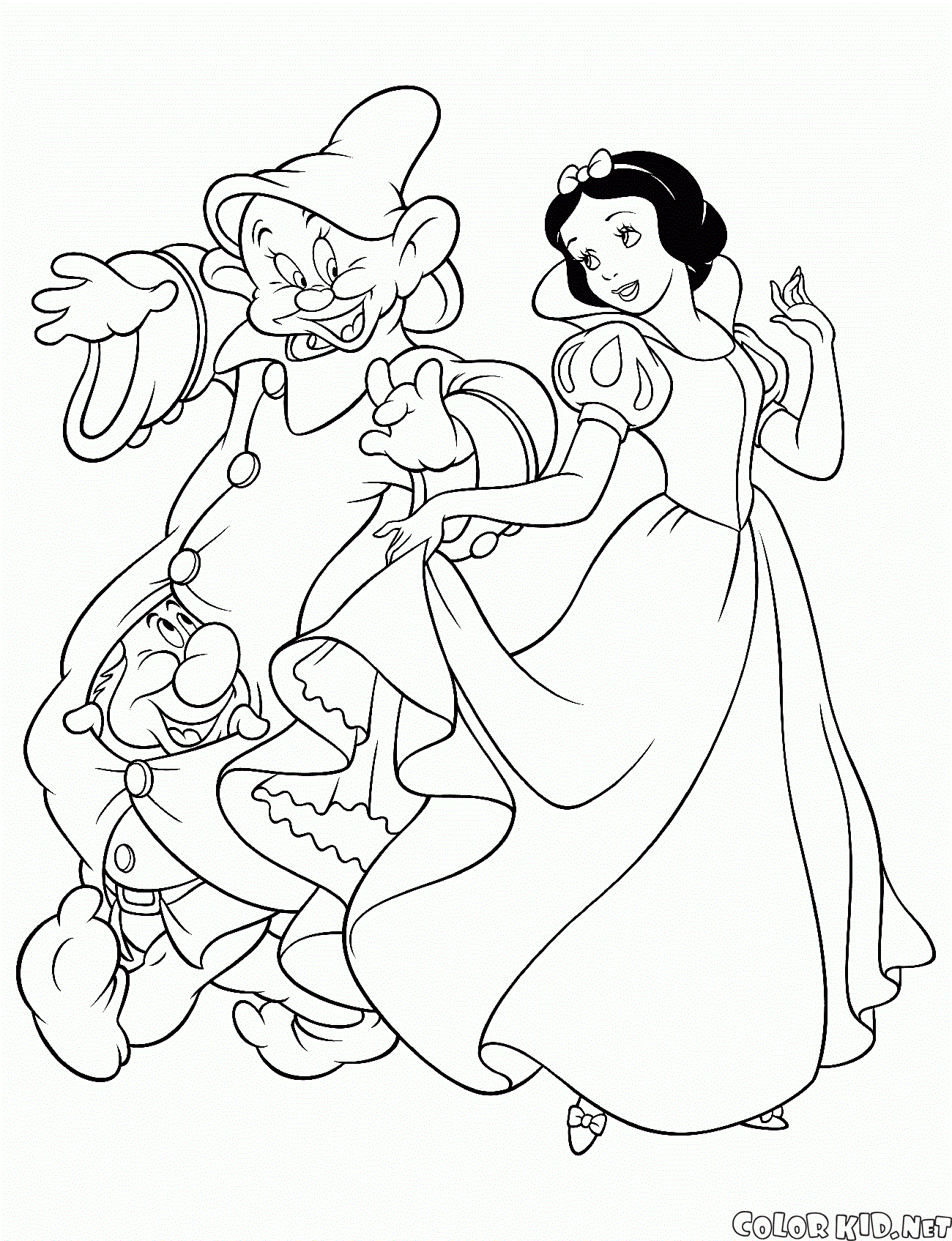 http://pl.colorkid.net/kolorowanki-filmy-animowane/kolorowanki-królewna-śnieżka-i-siedmiu-krasnoludków/kolorowanka-królewna-śnieżka-z-koszem#4.Ćwiczenia gimnastyczne Aktywna zabawa z Pipi. http://youtube.com/watch?v=m2WsGrvCx_w5. Ćwiczenia grafomotoryczne ,, Podskoki żaby Kumki ”   Połącz strzałki z kropkami. 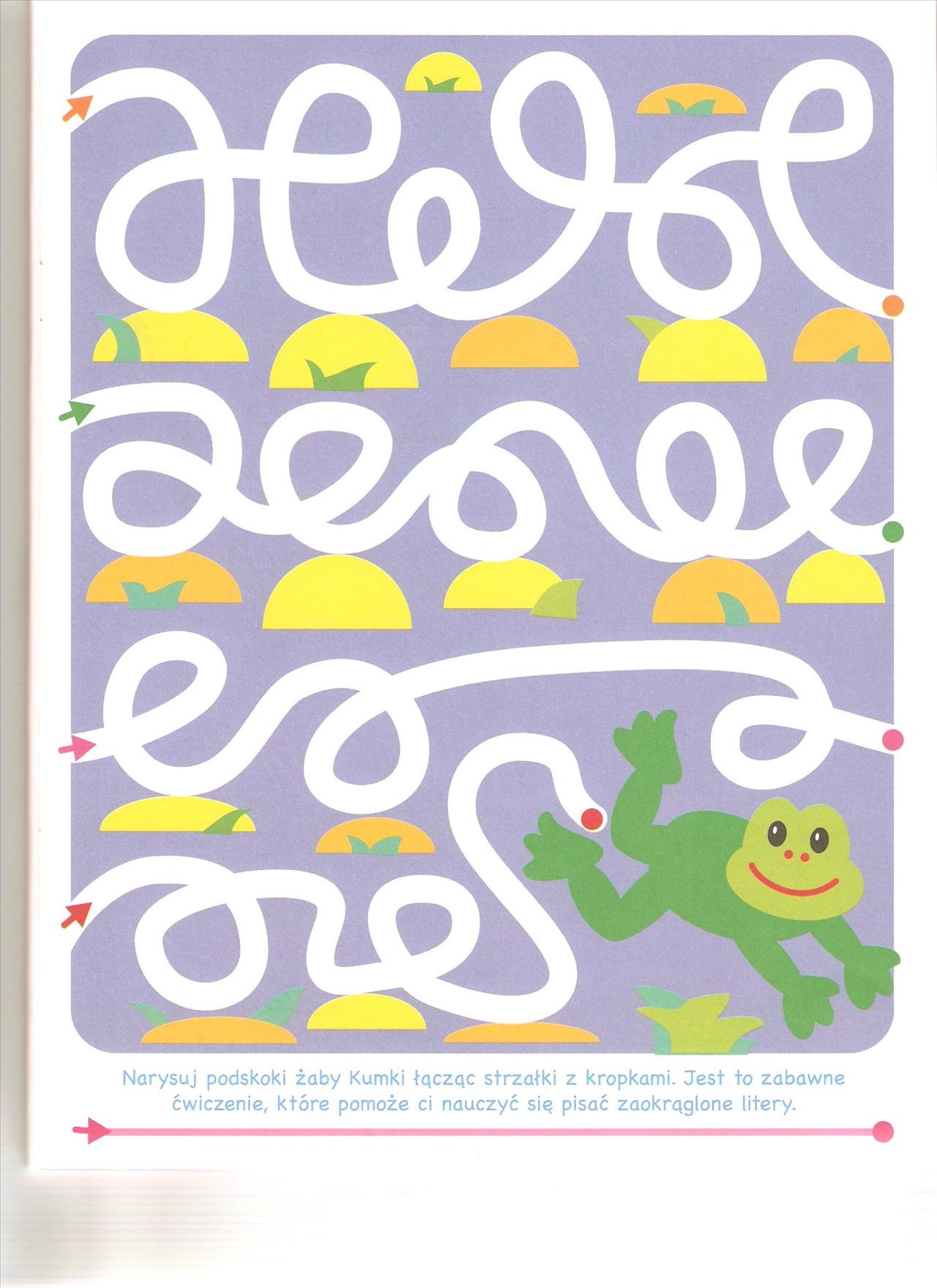 https://chomikuj.pl/ula.f/Dokumenty/1-sza+Ksi*c4*85*c5*bceczka+do+nauki+pisania6 .,,Na leśnej polanie’’. Wyszukaj i wskaż różnice między obrazkami .                   Opowiedz treść obrazków. Nazwij mieszkańców polany.https://www.eviminaltintopu.com/wp-content/uploads/2016/02/iki-resim-arasındaki-farkı-bulma-etkinlik-sayfaları-8.jpg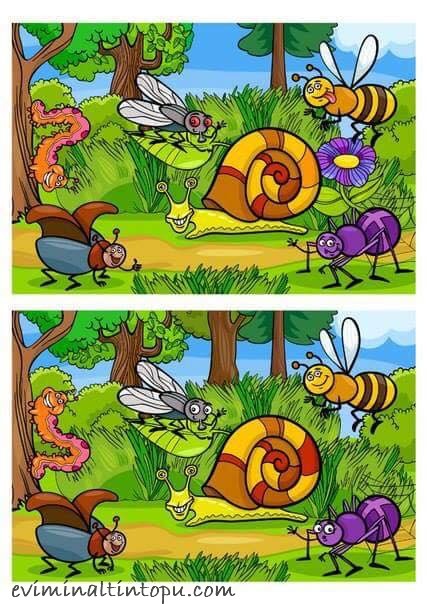 